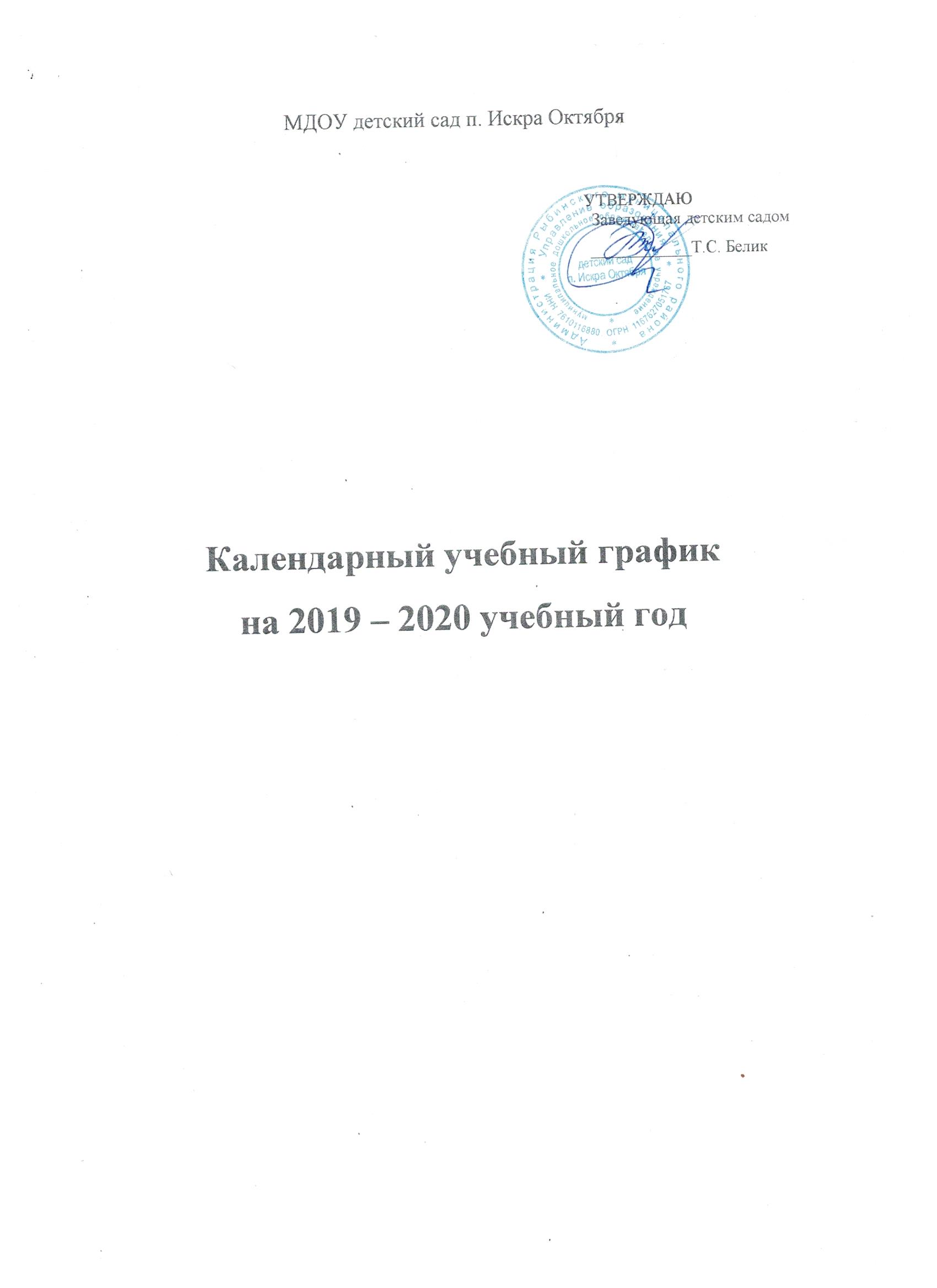 Пояснительная запискак календарному учебному плану МДОУ детский сад п. Искра Октября на 2019 – 2020 учебный год     Календарный  учебный график – является локальным нормативным документом, регламентирующий общие требования к организации образовательного процесса в учебном году в муниципальном дошкольном образовательном учреждении детский сад п. Искра Октября.Календарный учебный график разработан в соответствии с:Закон Российской Федерации «Об образовании в РФ»;СанПиН 2.4.1. 3049-13 «Санитарно-эпидемиологические требования к устройству, содержания и организации режима работы в дошкольных учреждениях»;Федеральным государственным образовательным стандартам дошкольного образования, утвержденным приказом Министерства образования и науки РФ от 17 октября 2013 года № 1155;Письмом Министерства образования Российской Федерации от 14.03.2000 № 65/23-16 «О гигиенических требованиях и максимальной нагрузке на детей дошкольного возраста в организованных формах обучения»;Уставом МДОУ детского сада п. Искра Октября;Основной образовательной программой дошкольного образования МДОУ детский сад п. Искра Октября;      Календарный учебный график учитывает в полном объеме возрастные психофизические особенности воспитанников и отвечает требованиям охраны их жизни и здоровья.       Содержание календарного учебного графика включает в себя следующее:- количество возрастных групп;- дата начала учебного года;- дата окончания учебного года;- продолжительность учебной недели;- режим работы ОУ в учебном году, в летний оздоровительный период;- график каникул, их начало и окончание;- режим проведения образовательной деятельности;- сроки проведения мониторинга достижения детьми планируемых результатов освоения основной образовательной программы дошкольного образования;- периодичность проведения родительских собраний;- праздничные дни;- праздничные мероприятия и развлечения, организуемые совместно с родителями как участниками образовательного процесса.            Календарный учебный график обсуждается и принимается Советом педагогов и утверждается приказом заведующего до начала учебного года. Все изменения, вносимые в ОУ в календарный учебный график, утверждаются приказом заведующего образовательного учреждения и доводятся до всех участников образовательного процесса.Календарный учебный график на 2019 – 2020 учебный год№Содержание Возрастные группыВозрастные группыВозрастные группыВозрастные группыВозрастные группыВозрастные группыВозрастные группыВозрастные группыВозрастные группы№Содержание 1 группа раннего дошкольного возраста1 группа раннего дошкольного возраста2 группа раннего дошкольного возраста – младшая группаМладшая – средняя группаМладшая – средняя группаМладшая – средняя группаМладшая – средняя группаСтаршая – подготовительная группаСтаршая – подготовительная группа1Количество групп1111111112Начало учебного года1 сентября 2019 года1 сентября 2019 года1 сентября 2019 года1 сентября 2019 года1 сентября 2019 года1 сентября 2019 года1 сентября 2019 года1 сентября 2019 года1 сентября 2019 года3Окончание учебного года31 мая 2020 года31 мая 2020 года31 мая 2020 года31 мая 2020 года31 мая 2020 года31 мая 2020 года31 мая 2020 года31 мая 2020 года31 мая 2020 года4Продолжительность учебной недели5 дней (понедельник – пятница)5 дней (понедельник – пятница)5 дней (понедельник – пятница)5 дней (понедельник – пятница)5 дней (понедельник – пятница)5 дней (понедельник – пятница)5 дней (понедельник – пятница)5 дней (понедельник – пятница)5 дней (понедельник – пятница)5Продолжительность учебного года36 недель36 недель36 недель36 недель36 недель36 недель36 недель36 недель36 недель6Режим работы детского сада в учебном годуПятидневная рабочая неделя. Продолжительность работы 12 часов ежедневно, с 7.00 до 19.00.Суббота, воскресенье – выходные дниПятидневная рабочая неделя. Продолжительность работы 12 часов ежедневно, с 7.00 до 19.00.Суббота, воскресенье – выходные дниПятидневная рабочая неделя. Продолжительность работы 12 часов ежедневно, с 7.00 до 19.00.Суббота, воскресенье – выходные дниПятидневная рабочая неделя. Продолжительность работы 12 часов ежедневно, с 7.00 до 19.00.Суббота, воскресенье – выходные дниПятидневная рабочая неделя. Продолжительность работы 12 часов ежедневно, с 7.00 до 19.00.Суббота, воскресенье – выходные дниПятидневная рабочая неделя. Продолжительность работы 12 часов ежедневно, с 7.00 до 19.00.Суббота, воскресенье – выходные дниПятидневная рабочая неделя. Продолжительность работы 12 часов ежедневно, с 7.00 до 19.00.Суббота, воскресенье – выходные дниПятидневная рабочая неделя. Продолжительность работы 12 часов ежедневно, с 7.00 до 19.00.Суббота, воскресенье – выходные дниПятидневная рабочая неделя. Продолжительность работы 12 часов ежедневно, с 7.00 до 19.00.Суббота, воскресенье – выходные дни7График каникулЗимние каникулы –01.12.2019 – 08.01.2020Летний оздоровительный период – 01.06.2019 – 31.08.2020Зимние каникулы –01.12.2019 – 08.01.2020Летний оздоровительный период – 01.06.2019 – 31.08.2020Зимние каникулы –01.12.2019 – 08.01.2020Летний оздоровительный период – 01.06.2019 – 31.08.2020Зимние каникулы –01.12.2019 – 08.01.2020Летний оздоровительный период – 01.06.2019 – 31.08.2020Зимние каникулы –01.12.2019 – 08.01.2020Летний оздоровительный период – 01.06.2019 – 31.08.2020Зимние каникулы –01.12.2019 – 08.01.2020Летний оздоровительный период – 01.06.2019 – 31.08.2020Зимние каникулы –01.12.2019 – 08.01.2020Летний оздоровительный период – 01.06.2019 – 31.08.2020Зимние каникулы –01.12.2019 – 08.01.2020Летний оздоровительный период – 01.06.2019 – 31.08.2020Зимние каникулы –01.12.2019 – 08.01.2020Летний оздоровительный период – 01.06.2019 – 31.08.20208Режим работы детского сада в летний оздоровительный период01.06.2020 – 31.08.2020Во время летнего оздоровительного периода проводиться образовательная деятельность только художественно-эстетического и физкультурно-оздоровительного направлений (музыкальная, спортивная, изодеятельность), спортивные праздники01.06.2020 – 31.08.2020Во время летнего оздоровительного периода проводиться образовательная деятельность только художественно-эстетического и физкультурно-оздоровительного направлений (музыкальная, спортивная, изодеятельность), спортивные праздники01.06.2020 – 31.08.2020Во время летнего оздоровительного периода проводиться образовательная деятельность только художественно-эстетического и физкультурно-оздоровительного направлений (музыкальная, спортивная, изодеятельность), спортивные праздники01.06.2020 – 31.08.2020Во время летнего оздоровительного периода проводиться образовательная деятельность только художественно-эстетического и физкультурно-оздоровительного направлений (музыкальная, спортивная, изодеятельность), спортивные праздники01.06.2020 – 31.08.2020Во время летнего оздоровительного периода проводиться образовательная деятельность только художественно-эстетического и физкультурно-оздоровительного направлений (музыкальная, спортивная, изодеятельность), спортивные праздники01.06.2020 – 31.08.2020Во время летнего оздоровительного периода проводиться образовательная деятельность только художественно-эстетического и физкультурно-оздоровительного направлений (музыкальная, спортивная, изодеятельность), спортивные праздники01.06.2020 – 31.08.2020Во время летнего оздоровительного периода проводиться образовательная деятельность только художественно-эстетического и физкультурно-оздоровительного направлений (музыкальная, спортивная, изодеятельность), спортивные праздники01.06.2020 – 31.08.2020Во время летнего оздоровительного периода проводиться образовательная деятельность только художественно-эстетического и физкультурно-оздоровительного направлений (музыкальная, спортивная, изодеятельность), спортивные праздники01.06.2020 – 31.08.2020Во время летнего оздоровительного периода проводиться образовательная деятельность только художественно-эстетического и физкультурно-оздоровительного направлений (музыкальная, спортивная, изодеятельность), спортивные праздники9Проведение образовательной деятельностиПроведение образовательной деятельностиПроведение образовательной деятельностиПроведение образовательной деятельностиПроведение образовательной деятельностиПроведение образовательной деятельностиПроведение образовательной деятельностиПроведение образовательной деятельностиПроведение образовательной деятельностиПроведение образовательной деятельности9Недельная образовательная нагрузка (кол-во занятий/кол-во ми)10/1ч.30 мин10/1ч.30 мин10/1ч.30 мин10/2ч.30 мин10/2ч.30 мин11/3ч.40 мин10/2ч.30 мин11/3ч.40 мин10/2ч.30 мин11/3ч.40 мин10/2ч.30 мин11/3ч.40 мин13/6ч.25 мин14/7ч.13/6ч.25 мин14/7ч.9Продолжительность ОДНе более 10 минНе более 10 минНе более 10 мин/ не более 15 минНе более 15мин/ не более 20 минНе более 15мин/ не более 20 минНе более 15мин/ не более 20 минНе более 15мин/ не более 20 минНе более 25мин/ не более 30 минНе более 25мин/ не более 30 мин9Продолжительность перерыва между ОД10 мин10 мин10 мин10 мин10 мин10 мин10 мин10 мин10 мин10Организация проведения мониторинга достижения детьми планируемых результатов освоения образовательной программы дошкольного образования19.09.2019 – мониторинг для построения индивидуального образовательного маршрута воспитанников в форме наблюдений08.09.2019 – 26.05.2020 – педагогическая диагностика готовности к школьному обучению19.09.2019 – мониторинг для построения индивидуального образовательного маршрута воспитанников в форме наблюдений08.09.2019 – 26.05.2020 – педагогическая диагностика готовности к школьному обучению19.09.2019 – мониторинг для построения индивидуального образовательного маршрута воспитанников в форме наблюдений08.09.2019 – 26.05.2020 – педагогическая диагностика готовности к школьному обучению19.09.2019 – мониторинг для построения индивидуального образовательного маршрута воспитанников в форме наблюдений08.09.2019 – 26.05.2020 – педагогическая диагностика готовности к школьному обучению19.09.2019 – мониторинг для построения индивидуального образовательного маршрута воспитанников в форме наблюдений08.09.2019 – 26.05.2020 – педагогическая диагностика готовности к школьному обучению19.09.2019 – мониторинг для построения индивидуального образовательного маршрута воспитанников в форме наблюдений08.09.2019 – 26.05.2020 – педагогическая диагностика готовности к школьному обучению19.09.2019 – мониторинг для построения индивидуального образовательного маршрута воспитанников в форме наблюдений08.09.2019 – 26.05.2020 – педагогическая диагностика готовности к школьному обучению19.09.2019 – мониторинг для построения индивидуального образовательного маршрута воспитанников в форме наблюдений08.09.2019 – 26.05.2020 – педагогическая диагностика готовности к школьному обучению19.09.2019 – мониторинг для построения индивидуального образовательного маршрута воспитанников в форме наблюдений08.09.2019 – 26.05.2020 – педагогическая диагностика готовности к школьному обучению10Анализ уровня двигательной подготовленности, развития физических качеств02.09.2019 – 20.09.201904.05.2020 – 22.05.202002.09.2019 – 20.09.201904.05.2020 – 22.05.202002.09.2019 – 20.09.201904.05.2020 – 22.05.202002.09.2019 – 20.09.201904.05.2020 – 22.05.202002.09.2019 – 20.09.201904.05.2020 – 22.05.202002.09.2019 – 20.09.201904.05.2020 – 22.05.202002.09.2019 – 20.09.201904.05.2020 – 22.05.202002.09.2019 – 20.09.201904.05.2020 – 22.05.202002.09.2019 – 20.09.201904.05.2020 – 22.05.202010Анализ заболеваемости детей13.01.2020 – 24.01.202013.01.2020 – 24.01.202013.01.2020 – 24.01.202013.01.2020 – 24.01.202013.01.2020 – 24.01.202013.01.2020 – 24.01.202013.01.2020 – 24.01.202013.01.2020 – 24.01.202013.01.2020 – 24.01.202011Периодичность проведения общих, групповых родительских собраний1 общее собрание и 1 групповое: сентябрь – октябрь1 групповое собрание: январь – февраль1 общее собрание и 1 групповое: апрель – май1 общее собрание и 1 групповое: сентябрь – октябрь1 групповое собрание: январь – февраль1 общее собрание и 1 групповое: апрель – май1 общее собрание и 1 групповое: сентябрь – октябрь1 групповое собрание: январь – февраль1 общее собрание и 1 групповое: апрель – май1 общее собрание и 1 групповое: сентябрь – октябрь1 групповое собрание: январь – февраль1 общее собрание и 1 групповое: апрель – май1 общее собрание и 1 групповое: сентябрь – октябрь1 групповое собрание: январь – февраль1 общее собрание и 1 групповое: апрель – май1 общее собрание и 1 групповое: сентябрь – октябрь1 групповое собрание: январь – февраль1 общее собрание и 1 групповое: апрель – май1 общее собрание и 1 групповое: сентябрь – октябрь1 групповое собрание: январь – февраль1 общее собрание и 1 групповое: апрель – май1 общее собрание и 1 групповое: сентябрь – октябрь1 групповое собрание: январь – февраль1 общее собрание и 1 групповое: апрель – май1 общее собрание и 1 групповое: сентябрь – октябрь1 групповое собрание: январь – февраль1 общее собрание и 1 групповое: апрель – май12Праздничные (выходные) дниВыходные: суббота, воскресенье и праздничные дни в соответствии с законодательством РФ:4 ноября – День народного единстваС 1 по 7 января – Новогодние и Рождественские праздники23 февраля – День защитника Отечества8 марта – Международный женский день1 мая -  Праздник весны и труда9 мая -  День Победы12 июня -  День РоссииВыходные: суббота, воскресенье и праздничные дни в соответствии с законодательством РФ:4 ноября – День народного единстваС 1 по 7 января – Новогодние и Рождественские праздники23 февраля – День защитника Отечества8 марта – Международный женский день1 мая -  Праздник весны и труда9 мая -  День Победы12 июня -  День РоссииВыходные: суббота, воскресенье и праздничные дни в соответствии с законодательством РФ:4 ноября – День народного единстваС 1 по 7 января – Новогодние и Рождественские праздники23 февраля – День защитника Отечества8 марта – Международный женский день1 мая -  Праздник весны и труда9 мая -  День Победы12 июня -  День РоссииВыходные: суббота, воскресенье и праздничные дни в соответствии с законодательством РФ:4 ноября – День народного единстваС 1 по 7 января – Новогодние и Рождественские праздники23 февраля – День защитника Отечества8 марта – Международный женский день1 мая -  Праздник весны и труда9 мая -  День Победы12 июня -  День РоссииВыходные: суббота, воскресенье и праздничные дни в соответствии с законодательством РФ:4 ноября – День народного единстваС 1 по 7 января – Новогодние и Рождественские праздники23 февраля – День защитника Отечества8 марта – Международный женский день1 мая -  Праздник весны и труда9 мая -  День Победы12 июня -  День РоссииВыходные: суббота, воскресенье и праздничные дни в соответствии с законодательством РФ:4 ноября – День народного единстваС 1 по 7 января – Новогодние и Рождественские праздники23 февраля – День защитника Отечества8 марта – Международный женский день1 мая -  Праздник весны и труда9 мая -  День Победы12 июня -  День РоссииВыходные: суббота, воскресенье и праздничные дни в соответствии с законодательством РФ:4 ноября – День народного единстваС 1 по 7 января – Новогодние и Рождественские праздники23 февраля – День защитника Отечества8 марта – Международный женский день1 мая -  Праздник весны и труда9 мая -  День Победы12 июня -  День РоссииВыходные: суббота, воскресенье и праздничные дни в соответствии с законодательством РФ:4 ноября – День народного единстваС 1 по 7 января – Новогодние и Рождественские праздники23 февраля – День защитника Отечества8 марта – Международный женский день1 мая -  Праздник весны и труда9 мая -  День Победы12 июня -  День РоссииВыходные: суббота, воскресенье и праздничные дни в соответствии с законодательством РФ:4 ноября – День народного единстваС 1 по 7 января – Новогодние и Рождественские праздники23 февраля – День защитника Отечества8 марта – Международный женский день1 мая -  Праздник весны и труда9 мая -  День Победы12 июня -  День России13Праздничные мероприятия и развлечения, организуемые совместно с родителями как участниками образовательного процессаПраздничные мероприятия и развлечения, организуемые совместно с родителями как участниками образовательного процессаПраздничные мероприятия и развлечения, организуемые совместно с родителями как участниками образовательного процессаПраздничные мероприятия и развлечения, организуемые совместно с родителями как участниками образовательного процессаПраздничные мероприятия и развлечения, организуемые совместно с родителями как участниками образовательного процессаПраздничные мероприятия и развлечения, организуемые совместно с родителями как участниками образовательного процессаПраздничные мероприятия и развлечения, организуемые совместно с родителями как участниками образовательного процессаПраздничные мероприятия и развлечения, организуемые совместно с родителями как участниками образовательного процессаПраздничные мероприятия и развлечения, организуемые совместно с родителями как участниками образовательного процессаПраздничные мероприятия и развлечения, организуемые совместно с родителями как участниками образовательного процесса13Сентябрь------Муниципальный туристический слет «Туристенок»Муниципальный туристический слет «Туристенок»Муниципальный туристический слет «Туристенок»13Сентябрь--Фотовыставка о событиях лета «Ах, это лето»Фотовыставка о событиях лета «Ах, это лето»Фотовыставка о событиях лета «Ах, это лето»Фотовыставка о событиях лета «Ах, это лето»Фотовыставка о событиях лета «Ах, это лето»Фотовыставка о событиях лета «Ах, это лето»Фотовыставка о событиях лета «Ах, это лето»13СентябрьРазвлечение «День радостных встреч»Развлечение «День радостных встреч»Развлечение «День радостных встреч»Развлечение «День радостных встреч»Развлечение «День радостных встреч»Развлечение «День радостных встреч»Развлечение «День радостных встреч»13ОктябрьВыставка поделок из природного материала«Осенний букет»Выставка поделок из природного материала«Осенний букет»Выставка поделок из природного материала«Осенний букет»Выставка поделок из природного материала«Осенний букет»Выставка поделок из природного материала«Осенний букет»Выставка поделок из природного материала«Осенний букет»Выставка поделок из природного материала«Осенний букет»Выставка поделок из природного материала«Осенний букет»Выставка поделок из природного материала«Осенний букет»13ОктябрьПраздник«Осенние топотушки в гостях у Петрушки»Праздник«Осенние топотушки в гостях у Петрушки»Праздник«Осенние топотушки в гостях у Петрушки»Праздник«Осенние топотушки в гостях у Петрушки»Праздник«Осенние топотушки в гостях у Петрушки»Праздник«Осенние топотушки в гостях у Петрушки»Праздник«Осенние топотушки в гостях у Петрушки»Праздник«Осенние топотушки в гостях у Петрушки»Праздник «Осенняя ярмарка»13Ноябрь--Развлечение  к  Дню Матери «Сюрприз для мамы»Развлечение  к  Дню Матери «Сюрприз для мамы»Развлечение  к  Дню Матери «Сюрприз для мамы»Развлечение  к  Дню Матери «Сюрприз для мамы»Развлечение  к  Дню Матери «Сюрприз для мамы»Развлечение  к  Дню Матери «Сюрприз для мамы»Развлечение  к  Дню Матери «Сюрприз для мамы»13НоябрьКонкурс рисунков «Папа - мой самый лучший друг»Конкурс рисунков «Папа - мой самый лучший друг»Конкурс рисунков «Папа - мой самый лучший друг»Конкурс рисунков «Папа - мой самый лучший друг»Конкурс рисунков «Папа - мой самый лучший друг»Конкурс рисунков «Папа - мой самый лучший друг»Конкурс рисунков «Папа - мой самый лучший друг»Конкурс рисунков «Папа - мой самый лучший друг»Конкурс рисунков «Папа - мой самый лучший друг»13ДекабрьПраздник «Снеговик на елке»Праздник «Снеговик на елке»Праздник «Снеговик на елке»Праздник «Снеговик на елке»Праздник «Снеговик на елке»Праздник «А у нас Новый год, елка в гости зовет»Праздник «А у нас Новый год, елка в гости зовет»Праздник «А у нас Новый год, елка в гости зовет»Праздник «А у нас Новый год, елка в гости зовет»13ДекабрьНовогодняя выставка «Символ года»Новогодняя выставка «Символ года»Новогодняя выставка «Символ года»Новогодняя выставка «Символ года»Новогодняя выставка «Символ года»Новогодняя выставка «Символ года»Новогодняя выставка «Символ года»Новогодняя выставка «Символ года»Новогодняя выставка «Символ года»13ЯнварьРазвлечение «Маскарад у елки»Развлечение «Маскарад у елки»Развлечение «Маскарад у елки»Развлечение «Маскарад у елки»Развлечение «Маскарад у елки»Развлечение «Маскарад у елки»Развлечение «Маскарад у елки»Развлечение «Маскарад у елки»13ЯнварьСмотр-конкурс снежных построек на участкеСмотр-конкурс снежных построек на участкеСмотр-конкурс снежных построек на участкеСмотр-конкурс снежных построек на участкеСмотр-конкурс снежных построек на участкеСмотр-конкурс снежных построек на участкеСмотр-конкурс снежных построек на участкеСмотр-конкурс снежных построек на участкеСмотр-конкурс снежных построек на участке13ФевральПраздник «Масленица дорогая – наша гостья золотая»Праздник «Масленица дорогая – наша гостья золотая»Праздник «Масленица дорогая – наша гостья золотая»Праздник «Масленица дорогая – наша гостья золотая»Праздник «Масленица дорогая – наша гостья золотая»Праздник «Масленица дорогая – наша гостья золотая»Праздник «Масленица дорогая – наша гостья золотая»Праздник «Масленица дорогая – наша гостья золотая»Праздник «Масленица дорогая – наша гостья золотая»13Февраль------Муниципальный«Зимние олимпийские игры»Муниципальный«Зимние олимпийские игры»Муниципальный«Зимние олимпийские игры»13Февраль------Муниципальный«Я-исследователь»Муниципальный«Я-исследователь»Муниципальный«Я-исследователь»13ФевральКонкурс на лучшую творческую работу «Война глазами детей»Конкурс на лучшую творческую работу «Война глазами детей»Конкурс на лучшую творческую работу «Война глазами детей»13ФевральКонкурс поделок и тематических экспозиций«Мы помним великую победу»Конкурс поделок и тематических экспозиций«Мы помним великую победу»Конкурс поделок и тематических экспозиций«Мы помним великую победу»Конкурс поделок и тематических экспозиций«Мы помним великую победу»Конкурс поделок и тематических экспозиций«Мы помним великую победу»Конкурс поделок и тематических экспозиций«Мы помним великую победу»Конкурс поделок и тематических экспозиций«Мы помним великую победу»Конкурс поделок и тематических экспозиций«Мы помним великую победу»Конкурс поделок и тематических экспозиций«Мы помним великую победу»13МартПраздник «8 Марта – день чудесный»Праздник «8 Марта – день чудесный»Праздник «8 Марта – день чудесный»Праздник «8 Марта – день чудесный»Праздник «Конфетное дерево для любимых мам»Праздник «Конфетное дерево для любимых мам»Праздник «Конфетное дерево для любимых мам»Праздник «Конфетное дерево для любимых мам»Праздник «Конфетное дерево для любимых мам»13АпрельРазвлечение «Путешествие в весенний лес»Развлечение «Путешествие в весенний лес»Развлечение «Парад шляп»Развлечение «Парад шляп»Развлечение «Парад шляп»Развлечение «Парад шляп»Развлечение «Парад шляп»13Апрель----Муниципальный «Театральная весна»Муниципальный «Театральная весна»Муниципальный «Театральная весна»Муниципальный «Театральная весна»Муниципальный «Театральная весна»13Апрель--Выставка поделок из бросового материала «Этот загадочный космос»Выставка поделок из бросового материала «Этот загадочный космос»Выставка поделок из бросового материала «Этот загадочный космос»Выставка поделок из бросового материала «Этот загадочный космос»Выставка поделок из бросового материала «Этот загадочный космос»Выставка поделок из бросового материала «Этот загадочный космос»Выставка поделок из бросового материала «Этот загадочный космос»13АпрельВсемирный день здоровьяВсемирный день здоровьяВсемирный день здоровьяВсемирный день здоровьяВсемирный день здоровьяВсемирный день здоровьяВсемирный день здоровьяВсемирный день здоровьяВсемирный день здоровья13Май-------Праздник «Дошкольное детство прощай!»Праздник «Дошкольное детство прощай!»13Июнь - августТематические дни и развлеченияТематические дни и развлеченияТематические дни и развлеченияТематические дни и развлеченияТематические дни и развлеченияТематические дни и развлеченияТематические дни и развлеченияТематические дни и развлеченияТематические дни и развлечения